PROGRAM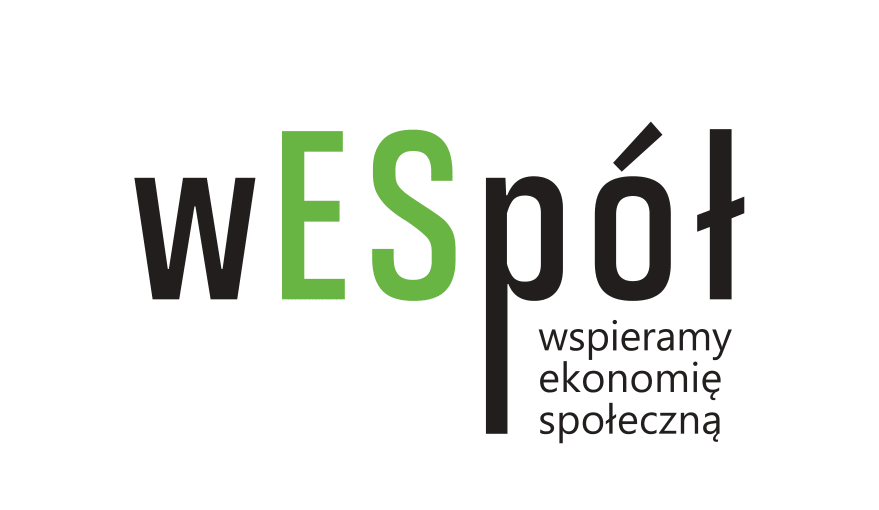 SPRAWOZDANIE Z REALIZACJI PRZEDSIĘWZIĘCIA NAZWA WNIOSKODAWCYTYTUŁ PRZEDSIĘWZIĘCIA1. Proszę opisać jakie było społeczne oddziaływanie przedsięwzięcia (liczbowe):2.  Proszę opisać jak przebiegała realizacja przedsięwzięcia, w szczególności:jakie działania zostały przeprowadzone, kto z nich skorzystał, co zostało przygotowane, jakie było społeczne oddziaływanie przedsięwzięcia, czy pojawiły się trudności, jeżeli tak to jakie?jakie inne instytucje poza wnioskodawcą zostały zaangażowane w realizację i w jaki sposób.…………………………………………………………………………………………………………………………………………………………….……………………………………………………………………………………………………………………………………………………………..……………………………………………………………………………………………………………………………………………………………W jaki sposób realizacja przedsięwzięcia poprawiła sytuacji finansową/ kadrową Państwa organizacji, w tym adaptację do zmienionej sytuacji po epidemii w powiązaniu z utrzymaniem miejsc pracy.…………………………………………………………………………………………………………………………………………………………….……………………………………………………………………………………………………………………………………………………………..……………………………………………………………………………………………………………………………………………………………W jaki sposób realizacja przedsięwzięcia przyczyniła się do wzmocnienia rozpoznawalności podmiotu i świadczonych przez niego usług/produktów w społecznościach lokalnych, wśród samorządów i przedsiębiorstw sektora prywatnego, dzięki czemu podmiot stał się silnym partnerem przyczyniającym się do rozwoju społeczności lokalnej.…………………………………………………………………………………………………………………………………………………………….……………………………………………………………………………………………………………………………………………………………..……………………………………………………………………………………………………………………………………………………………Dzięki udziale w programie i realizacji przedsięwzięcia (zaznacz właściwe dla podmiotu):zwiększyła się wiedza biznesowa podmiotuwzmocnieniu uległy aktualnie świadczone lub nowe usługiwzmocniony został system zarządzania w podmiociepodmiot dociera do większej liczby klientów lub zwiększył kontakt z klientamipodmiot zatrudnia więcej pracowników/ angażuje więcej wolontariuszypodmiot jest bardziej rozpoznawalnypodmiot pozyskał dodatkowe źródła finansowania działań5. Proszę ocenić na skali od 1 do 10, (gdzie 1 oznacza zdecydowanie niską ocenę, a 10 zdecydowanie wysoką ocenę) użyteczność  Programu  dla Państwa organizacji i dla odbiorców przedsięwzięcia  (użyteczność w tym przypadku oznacza na ile założenia konkursu były  zgodne z potrzebami)Oświadczam, że informacje zawarte w powyższym sprawozdaniu są zgodne ze stanem faktycznym i prawnym oraz jestem świadoma/y, że za podanie nieprawdy grozi odpowiedzialność karna...…………………………………………………………………………
podpis osoby upoważnionejl.p.Nazwa wskaźnikaProszę opisać zgodnie ze złożonym wnioskiem o wsparcie Osiągnięta wartość wskaźnika1.Liczba osób, które w wyniku realizacji projektu skorzystały ze wsparcia  w podziale na kategorie wiekowe:0-5 lat5-11 lat11-18 latdorośli2.Liczba osób, które w wyniku realizacji projektu bezpośrednio skorzystały ze wsparcia i np. podniosły swoje kwalifikacje/wiedzę3.Liczba podmiotów objętych wsparciemminimalna wartość wskaźnika wynosi 1, gdyż wsparciem jest objęty co najmniej podmiot realizujący przedsięwzięcie4.Liczba społeczności lokalnych, które skorzystały ze wsparcia 5.Inne  wskaźniki osiągnięte w wyniku realizacji projektu6.Dane dotyczące wpływu realizacji przedsięwzięcia na zatrudnienieNa dzień składania wnioskuW czasie realizacji przedsięwzięciaLiczba pracowników zatrudnionych w  podmiocie w oparciu o umowę o pracę, spółdzielczą umowę o pracę Liczba osób współpracujących z podmiotem w oparciu o umowę zlecenie, umowę o dzieło:w tym (pkt 1 i 2) osoby zagrożone wykluczeniem społecznym  Dla Państwa organizacjiZdecydowanie niska ocenaZdecydowanie wysoka ocenaDla odbiorców przedsięwzięciaZdecydowanie niska ocenaZdecydowanie wysoka ocena